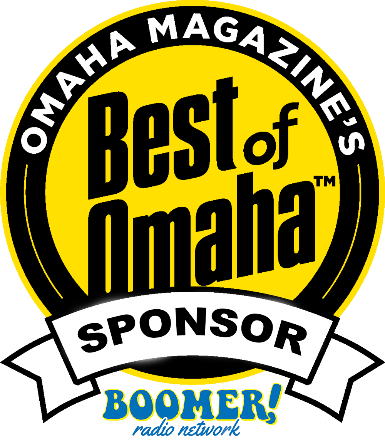 Boomer BEST OF OMAHA 2021Boomer Radio wants to celebrate the Best of Omaha winners! Plan A:   100 :30 commercials per month on the Boomer Radio NetworkPLUS 50 :15 BONUS Announcements Nov and July/Aug(to announce winners in Nov and encourage voting in July/Aug)Featured position on BOO Web section on myboomerradio.com where you can post special offers!Monthly Investment: $1500Plan B: 50 :30 Commercials per monthPLUS 25 :15 BONUS Announcements Nov and July/AugMonthly Investment:  $850Streaming included at no additional charge!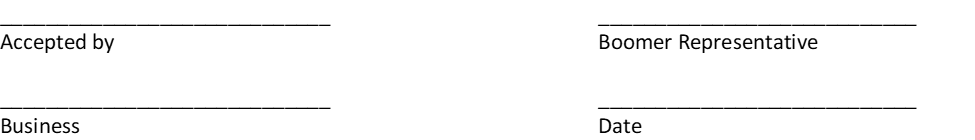 